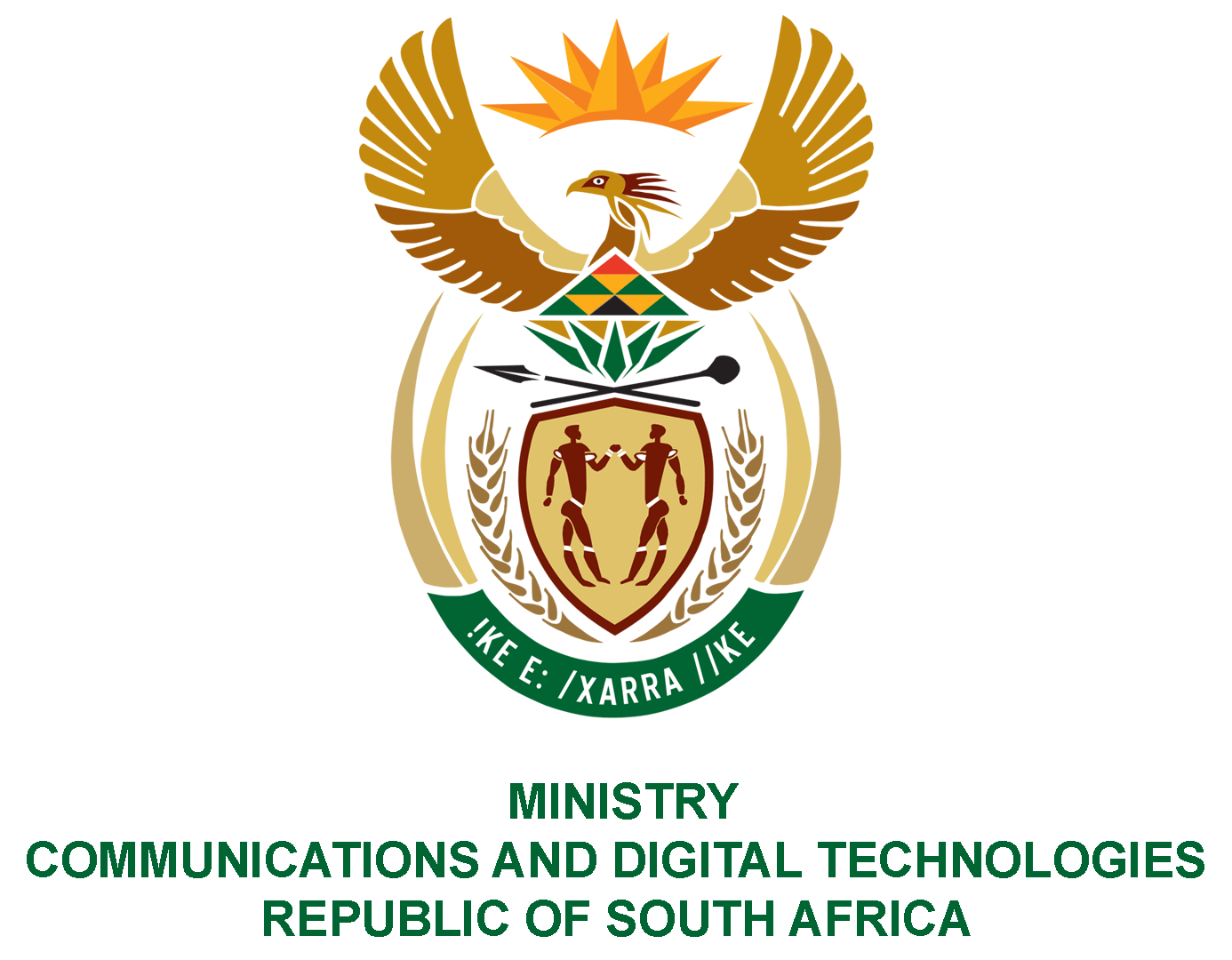 PARLIAMENT OF THE REPUBLIC OF SOUTH AFRICANATIONAL ASSEMBLYWRITTEN REPLYQUESTION NO: 505DATE OF PUBLICATION: 20 March 2020QUESTION PAPER NO: 10Ms. P T van Damme (DA) to ask the Minister of Communications:1)     Whether a certain person (Thato Abrahams) has attended any official meetings and/or gatherings at (a) the Ministry, (b) the department and (c) any of the entities reporting to her; if so, what were the reasons for the specified person attending each meeting; (2)    Whether the specified person was remunerated for attending any meeting; if so, what (a) total amount was the person paid and (b) were the reasons for the remuneration? NW691EREPLY:I was advised by the department and entities as follows:1(a),(b)&(c)	The Ministry, Department and entities have indicated that the specified person did not attended any official meetings and/or gatherings.2(a)		Not applicable    (b)	      	Not applicableMR J MTHEMBU, MPACTING MINISTER OF COMMUNICATIONS AND DIGITAL TECHNOLOGIES